DECLARATION DU SENEGAL A L’EXAMEN PERIODIQUE UNIVERSEL DU BOTSWANA                                                                       17 janvier 2018Monsieur le Président,Je voudrais, à l’entame de mon intervention, adresser les félicitations du Sénégal à la délégation du Botswana et saluer la qualité du rapport qui nous est présenté.Le Sénégal apprécie la démarche participative et consultative ayant prévalu lors de l’élaboration du rapport national du Botswana et se félicite de l’engagement constructif du Botswana non seulement dans le cadre de l’EPU mais également en faveur de la promotion et de la protection des droits de l’homme.Le Sénégal note avec satisfaction les efforts continus du Botswana dans le domaine du développement et l’éradication de la pauvreté notamment par l’adoption de politiques et de programmes visant à garantir la jouissance du droit à l’alimentation, l’autonomisation des jeunes ainsi que le renforcement de la place de la femme dans l’économie.Ainsi, tout en encourageant les autorités botswanaises à poursuivre cette dynamique et à renforcer ses efforts en matière de droits de l’homme, Le Sénégal voudrait formuler les recommandations suivantes :Adopter une politique nationale de l’eau en élaborant une stratégie à long terme pour gérer cette ressource de façon durable ;Ratifier la Convention concernant la lutte contre la discrimination dans le domaine de l’enseignement de l’UNESCO ;Renforcer les politiques de lutte contre le VIH/SIDA.Pour conclure, le Sénégal exprime ses vœux de succès au Gouvernement botswanais dans la mise en œuvre des recommandations acceptées et invite la communauté internationale à lui apporter son appui.Je vous remercie de votre aimable attention.REPUBLIQUE DU SENEGALUN PEUPLE - UN BUT - UNE FOI-----------------------------------------MISSION PERMANENTE AUPRES DEL’OFFICE DES NATIONS UNIES A GENEVE--------------------------------AMBASSADE DU SENEGAL  EN SUISSE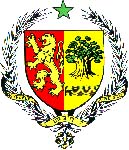 